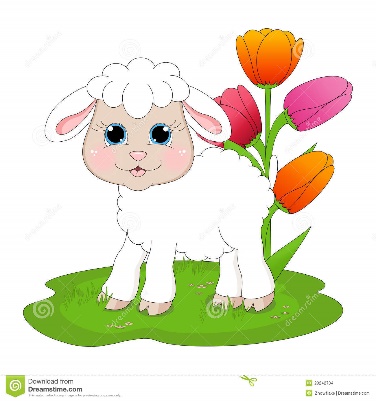 Dzień dobry!Czy wiesz?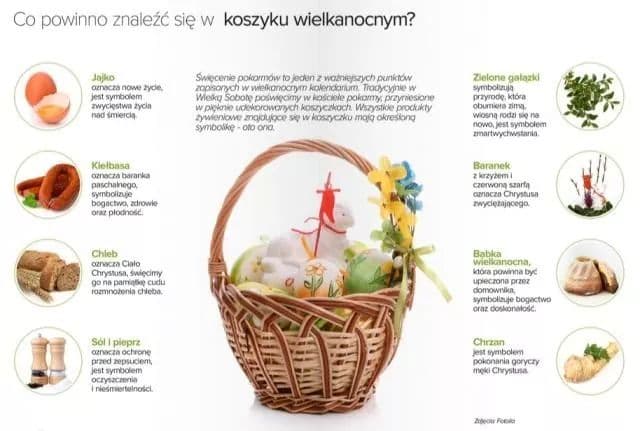 Posłuchaj piosenki pt. „Wielkanocny poranek”Odpowiedz na pytania:- Kiedy baranek dzwoni dzwonkiem?- Co zrobiły wielkanocne bazie – kotki?- Gdzie podskakuje kurczątko z zającem?Zabawa przy piosence:I zwrotkaDziecko – baranek – chodzi na czworakach, naśladując zgodnie z tekstem głos dzwoniącego dzwoneczka: dzyń, dzyń, dzyń…Refren:Dziecko stoi i rytmicznie klaszcze.II zwrotkaDziecko podskakuje obunóż, w miejscu.Wykonaj zadania: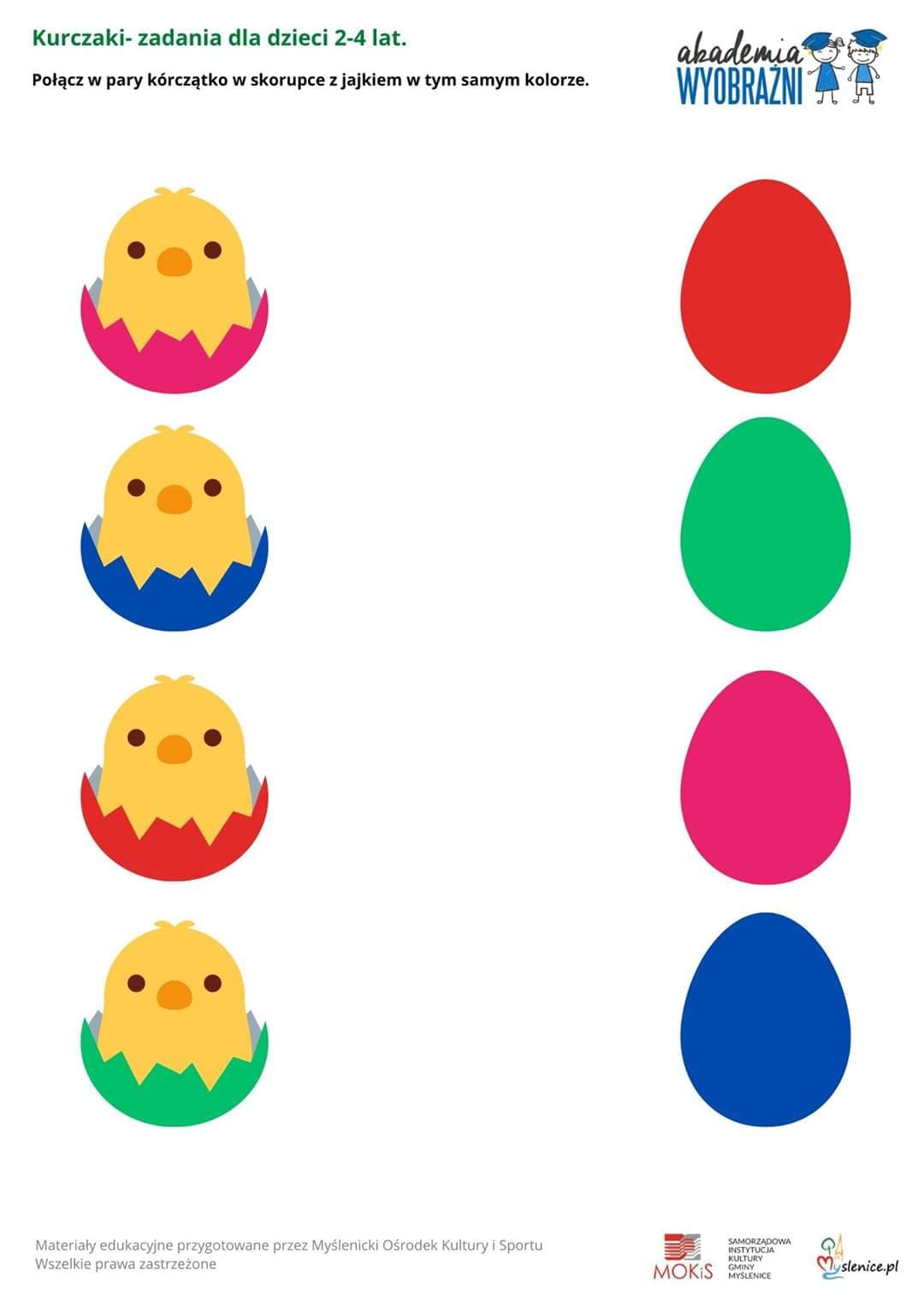 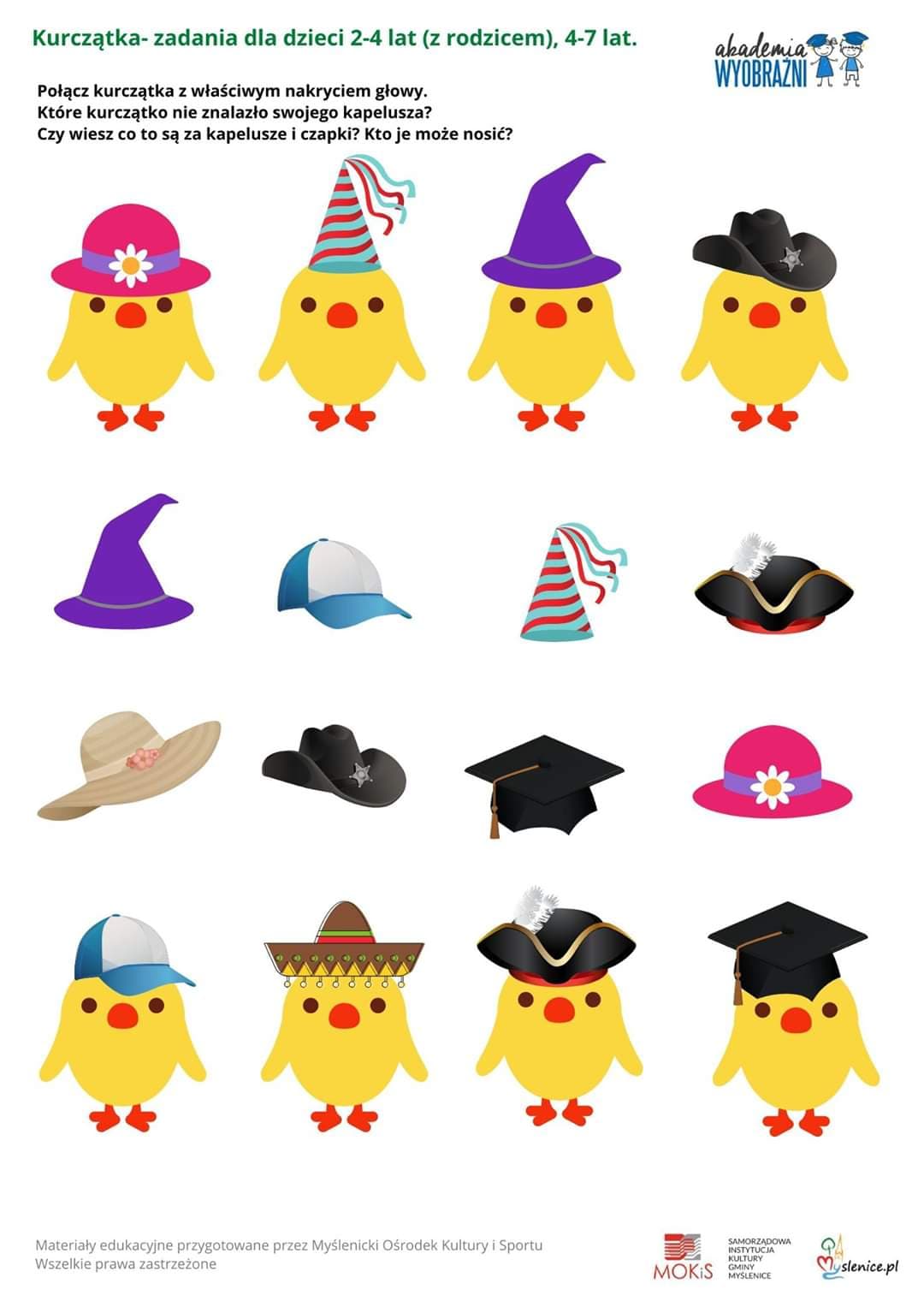 Myślę, że nie miałeś kłopotów z wykonaniem zadań.        Do zobaczenia!1. W wielkanocny poranek
dzwoni dzwonkiem baranek.
Dzyń, dzyń, dzyń
dzwoni dzwonkiem baranek.
 
Ref. Wielkanocne kotki,
robią miny słodkie,
już wyjrzały z pączka,
siedzą na gałązkach.
Kiedy będzie Wielkanoc,
wierzby pytają (2x)

2. A kurczątka z zającem
podskakują na łące.
Hop, hop, hop,
podskakują na łące
 
Ref. Wielkanocne kotki,
robią miny słodkie,
już wyjrzały z pączka,
siedzą na gałązkach.
Kiedy będzie Wielkanoc,
wierzby pytają (2x)